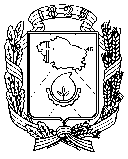 АДМИНИСТРАЦИЯ ГОРОДА НЕВИННОМЫССКАСТАВРОПОЛЬСКОГО КРАЯУПРАВЛЕНИЕ ОБРАЗОВАНИЯ АДМИНИСТРАЦИИГОРОДА НЕВИННОМЫССКАПРИКАЗ«21» октября 2019 г.                                                                            №         - о/дНевинномысскОб утверждении проходного балла на муниципальный этап всероссийской олимпиады школьников 2019/20 учебный годВ соответствии с приказом Министерства образования и науки Российской Федерации от 18 ноября 2013 года № 1252 «Об утверждении Порядка проведения всероссийской олимпиады школьников» с изменениями и дополнениями (приказ Минобрнауки от 17 марта 2015 года № 249 и № 1488 «О внесении изменений в Порядок проведения всероссийской олимпиады школьников»), приказываю:Утвердить проходной балл по предметам: экономика, французский язык, немецкий язык, астрономия, ОБЖ, география, английский язык, право, математика, искусство (МХК), физическая культура, биология, экология, химия, русский язык, обществознание, технология, физика, литература, информатика, история в муниципальный этап всероссийской олимпиады школьников 2019/20 учебный год (Приложение);Контроль исполнения данного приказа возложить на начальника отдела общего и дополнительного образования управления образования Е.И.Тулиеву.Начальник управления образованияадминистрации города Невинномысска                                    А.В. ПушкарскаяПриказ подготовил:Главный специалист отдела общего и дополнительногообразования управления образования администрации города Невинномысска                                 	Е.И. БарушеваОзнакомлены:Начальник отдела общего и дополнительногообразования управления образования администрации города Невинномысска                               	Е.И.ТулиеваПриложение к приказу управления образования администрации города Невинномысска от 21.10.2019 №              -о/дПроходной балл по предметам  для муниципального этапа Всероссийской олимпиады школьников 2019-2020 учебный Количество балловКоличество балловКоличество балловКоличество балловКоличество баллов№Предмет11 класс10 класс9 класс8 класс7 класс1Английский язык53555050502Астрономия50785054763Биология51636065554География51555050505Информатика и ИКТ20020011065506Искусство (мировая художественная культура)61535650728История50505050509Литература705550505010Математика181928232611Немецкий язык775074505012Обществознание655060656513Основы безопасности и жизнедеятельности656050656514Право505050505015Русский язык645860566516Технология (М)5050505050Технология (Д)505050505017Физика506550605018Физическая культура (М)8182626561Физическая культура (Д)90798163,56819Французский язык505050505020Химия505050505221Экология505069506022Экономика5050505050